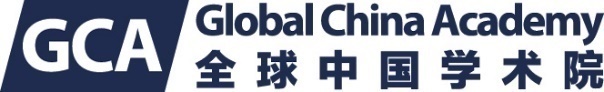 Diversity Monitoring FormAs a charitable organization, Global China Academy has a legal obligation to monitor its activities with respect to diversity. The Diversity Monitoring Form must be completed by the Fellowship Nominee and must be submitted alongside the Nomination Form.The questions and classifications are based on guidance from Advance HE, EHRC and UK Statistics AuthorityHow will this information be used?The mandatory fields marked with an asterisk (*) will be used by GCA to identify who has submitted this form as part of a Fellowship nomination or other GCA processes for which we collect diversity data. These forms are sometimes submitted separately, and we need to know that someone has submitted it so that we do not repeatedly send you reminders. Once submission has been identified that data will be deleted from this form. The remaining fields will be used for monitoring purposes only and will remain anonymous.The questions and classifications are based on guidance provided by Advance HE, EHRC and UK Statistics AuthorityData Protection Act 2018The information submitted on this form is used to monitor the composition of the GCA Fellowship. At no time is it used as part of the selection process for Fellowship and will only be used for the purposes of providing statistical returns within the Academy. Both electronic and paper records will be destroyed within seven years of you leaving the GCA or within twelve months, if you are not successfully nominated.Personal details of the nomineeEthnic OriginPlease mark the box you consider to be most relevantThe categories listed above are based on the 2001 UK Census of Population ethnicity classifications.SexWhat is your sex?GenderHow would you describe your gender identity?DisabilityDo you consider yourself to have a disability? A physical or mental impairment with a substantial long-term adverse effect on normal day-to-day activities.Type of workplaceTitle *	First Name *	Surname *Email *	Asian or Asian British – BangladeshiMixed – White and Black AfricanAsian or Asian British – IndianMixed – White and AsianAsian or Asian British – PakistaniMixed – White & Black CaribbeanOther Asian backgroundOther Mixed backgroundBlack or Black British – AfricanWhite – BritishBlack or Black British – CaribbeanWhite – IrishOther black backgroundOther White backgroundChinesePrefer not to sayOther (please state)Other (please state)Other (please state)MaleFemalePrefer not to say Man Woman Non-binary Other (please state if you wish)  Other (please state if you wish)  Other (please state if you wish)  Prefer not to sayYesnoPrefer not to sayHEGovernmentOther (please state) Other (please state) Other (please state) 